Agence POUMEYROLM. HELFRICH DenisLe petit bois19240 AllassacObjet : Régularisation des chargesMonsieur HELFRICH,Chaque mois vous payez une provision sur charges afin de couvrir l’ensemble des charges locatives. Nous vous informons que nous avons procédé à la régularisation annuelle des charges locatives, elle correspond à l’ajustement entre les provisions versées et les charges réelles sur une année écoulée.Vous trouverez donc ci-dessous les détails de la régularisation.Période du 1er septembre 2018 au 31 août 2019 de votre location.Vous êtes invité à nous régler dans les 30 jours cette régularisation soit : Par virement SEPA sur le compte suivant : Par chèque à l’ordre de « Agence Poumeyrol » Je vous prie d’agréer, Monsieur HELFRICH, mes salutations distinguées.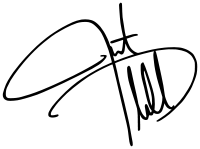 Mme AnnieDirectrice de l’agenceVotre locationMontantProvision sur charges1323 €Charges locatives réelles1808 €Régularisation des charges485 €IBANIBAN FR74 1227 0000 0123 4567 8901 2345BICCAERFR3MXXX